About you:  
Your Article: Terms - Do not remove or change this section   ( It should be emailed back to us as is)

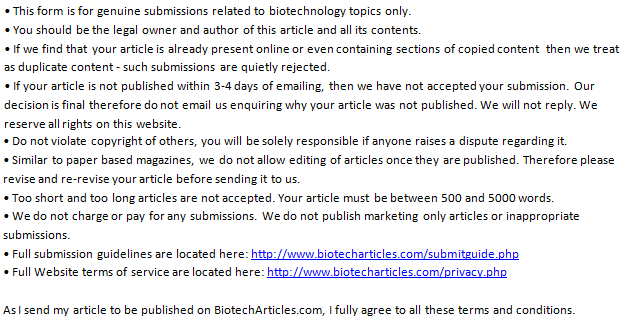 Your Full Name   (published)Email                     
Email us from this account onlyStreet  Address   
(Optional - NOT published or shared,  just for our reference)City:                     (published)State / Zip:         (published)Country:             (published)A few lines about you:
(published)Phone:       
(Optional - NOT published or shared,  just for our reference)Existing Author?Have you published an article on BiotechArticles Before? (Yes / No): Article Title 
(3 to 12 words)Article Summary
(In short - What is your article about – Just 2 or 3 lines)CategorySelect one from below: 

Agriculture, Applications, Bioinformatics, Biology, Biotech Products, Biotech Research, Careers, DNA, Education, Genetics, Health, Issues, Medical,  Nanotechnology, Nature, News, Pharma, Press Release, Stem Cells, ToxicologyYour full article ( between 500 to 5000 words)  - -                       Do check for grammatical errors or spelling mistakesReferences (if any)